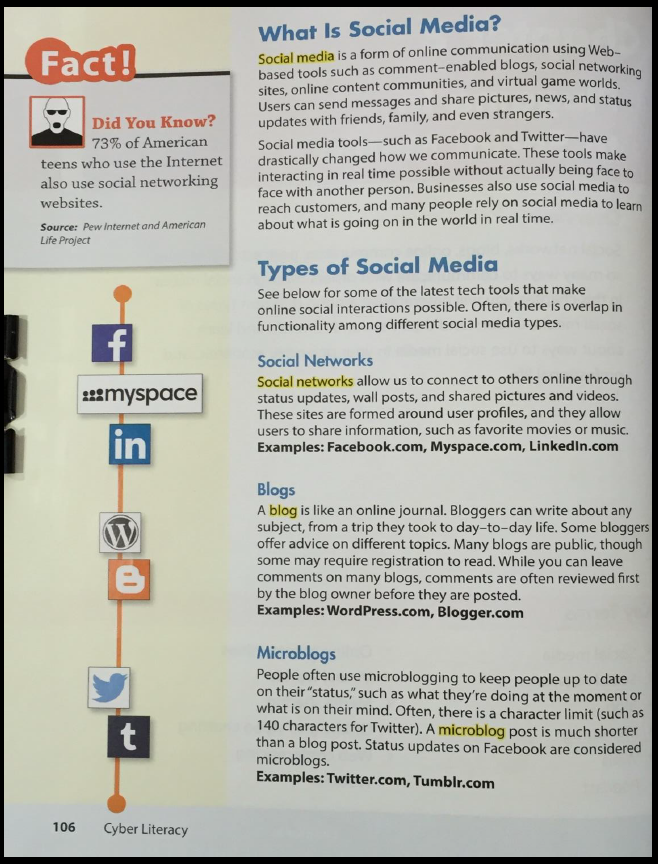 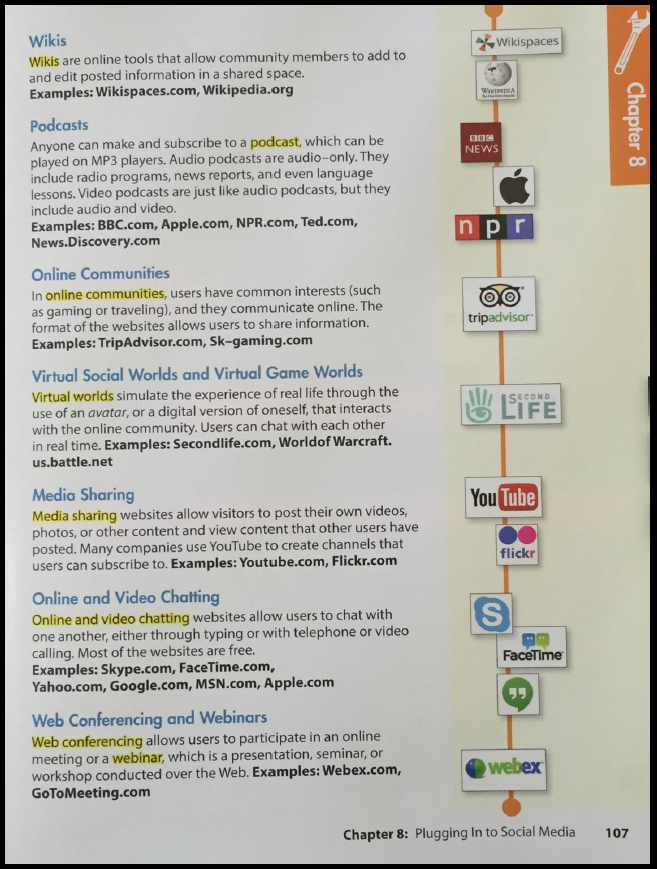 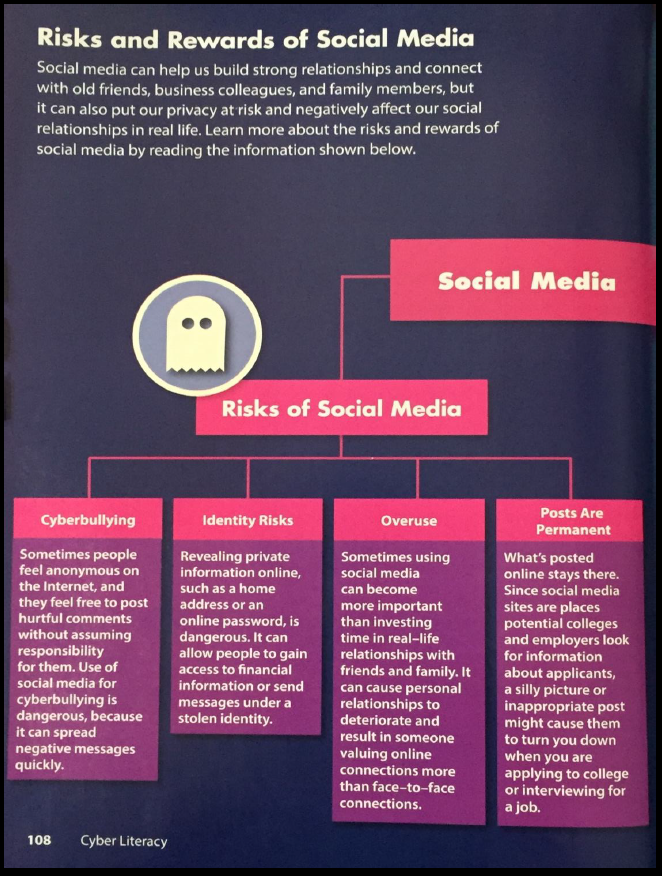 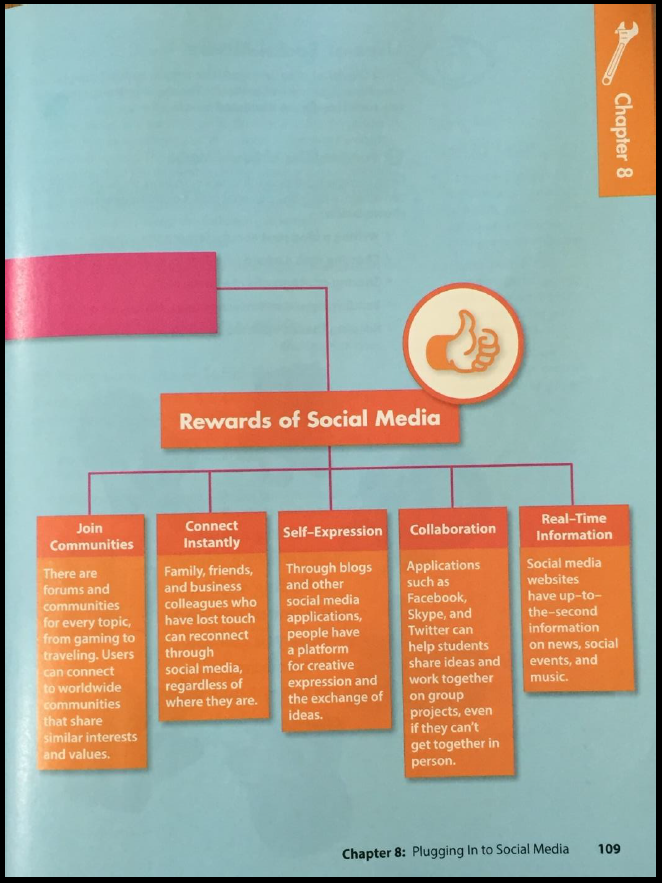 QuestionsAnswersWhat is social media?What’s a blog?What is web conferencing?What are the 4 risks of social media identified in the article?What are the 5 rewards of social media identified in the article?